ҠАРАР                                                 РЕШЕНИЕОб утверждении Порядка формирования, ведения, обязательного опубликования перечня муниципального имущества, свободного от прав третьих лиц (за исключением имущественных прав субъектов малого и среднего предпринимательства), на территории сельского поселения Нижнеташлинский сельсовет муниципального района Шаранский район Республики Башкортостан            Руководствуясь статьей 14 Федерального закона от 06.10.2003 №131-ФЗ "Об общих принципах организации местного самоуправления в Российской Федерации", статьей 18 Федерального закона от 24.07.2007 № 209-ФЗ «О развитии малого и среднего предпринимательства в Российской Федерации», Федеральным законом от 22.07.2008 № 159-ФЗ «Об особенностях отчуждения недвижимого имущества, находящегося в государственной собственности субъектов Российской Федерации или в муниципальной собственности и арендуемого субъектами малого и среднего предпринимательства, и о внесении изменений в отдельные законодательные акты Российской Федерации», в целях оказания мер имущественной поддержки путем предоставления муниципального имущества во владение и (или) пользование на долгосрочной основе субъектам малого и среднего предпринимательства и организациям, образующим инфраструктуру поддержки субъектов малого и среднего предпринимательства,  Совет сельского поселения Нижнеташлинский сельсовет муниципального  района Шаранский район Республики Башкортостан решил:1. Утвердить Порядок формирования, ведения, обязательного опубликования перечня муниципального имущества, свободного от прав третьих лиц (за исключением имущественных прав субъектов малого и среднего предпринимательства), на территории сельского поселения Нижнеташлинский сельсовет муниципального района Шаранский район Республики Башкортостан  согласно приложению.2. Настоящее решение подлежит размещению на официальном сайте сельского поселения Нижнеташлинский сельсовет муниципального района Шаранский район Республики Башкортостан.Глава сельского поселенияНижнеташлинский сельсовет	                                           Г.С.Гарифуллина                  с. Нижние Ташлы26 декабря  2018 года№ 40/302УтвержденРешением Совета сельского поселения Нижнеташлинский сельсовет муниципального  района Шаранский район Республики Башкортостан № 40/302 от « 26 » декабря 2018 годаПОРЯДОК
формирования, ведения, обязательного опубликования перечня муниципального имущества, свободного от прав третьих лиц (за исключением имущественных прав субъектов малого и среднего предпринимательства), на территории сельского поселения Нижнеташлинский сельсовет муниципального района Шаранский район Республики Башкортостан1. Общие положения           Настоящий Порядок устанавливает правила формирования, ведения (в том числе ежегодного изменения и (или) дополнения) и обязательного опубликования перечня муниципального имущества (за исключением земельных участков), свободного от прав третьих лиц (за исключением имущественных прав субъектов малого и среднего предпринимательства), на территории сельского поселения Нижнеташлинский сельсовет муниципального района Шаранский район Республики Башкортостан (далее - Перечень), в целях предоставления муниципального имущества во владение и (или) в пользование на долгосрочной основе субъектам малого и среднего предпринимательства и организациям, образующим инфраструктуру поддержки субъектов малого и среднего предпринимательства.2. Цели создания и основные принципы формирования и ведения Перечня свободного имущества и Перечня переданного имущества2.1. Перечень свободного имущества формируется в целях предоставления недвижимого имущества, принадлежащего на праве собственности сельскому поселению Нижнеташлинский сельсовет муниципального района Шаранский район Республики Башкортостан (далее - недвижимое имущество), во владение и (или) пользование на долгосрочной основе субъектам малого и среднего предпринимательства и организациям, образующим инфраструктуру поддержки субъектов малого и среднего предпринимательства.2.2. Перечень переданного имущества сформирован в целях раскрытия информации об имущественной поддержке, оказанной сельским поселением Нижнеташлинский сельсовет муниципального района Шаранский район Республики Башкортостан субъектам малого и среднего предпринимательства и организациям, образующим инфраструктуру поддержки субъектов малого и среднего предпринимательства.2.3. Под недвижимым имуществом, включенным в Перечень, понимаются объекты недвижимости нежилого назначения (за исключением земельных участков), принадлежащие на праве собственности сельскому поселению Нижнеташлинский  сельсовет муниципального района Шаранский район Республики Башкортостан.2.4. Распоряжение недвижимым имуществом, включенным в Перечень, осуществляется в соответствии с законодательством Российской Федерации.2.5. Формирование и ведение Перечня основывается на следующих основных принципах:- достоверности данных и легитимности источников информации, используемых для ведения Перечня;- возможности оперативного доступа к сведениям Перечня;- ежегодной актуализации Перечня до 1 ноября текущего года.                  3. Порядок формирования, ведения и опубликования Перечня3.1. В Перечень вносятся сведения о муниципальном имуществе сельского поселения Нижнеташлинский сельсовет муниципального района Шаранский район Республики Башкортостан (далее - муниципальное имущество), соответствующем следующим критериям:а) имущество учтено в реестре муниципальной собственности сельского поселения Нижнеташлинский сельсовет муниципального района Шаранский район Республики Башкортостан;б) муниципальное имущество свободно от прав третьих лиц (за исключением имущественных прав субъектов малого и среднего предпринимательства);в) муниципальное имущество не ограничено и не изъято из гражданского оборота;г) муниципальное имущество не является объектом религиозного назначения;д) муниципальное имущество не является объектом незавершенного строительства;е) в отношении муниципального имущества не принято решение о его предоставлении третьим лицам (за исключением имущественных прав субъектов малого и среднего предпринимательства);ж) муниципальное имущество не включено в прогнозный план (программу) приватизации муниципального имущества сельского поселения Нижнеташлинский сельсовет муниципального района Шаранский район Республики Башкортостан;з) муниципальное имущество не признано аварийным и подлежащим сносу или реконструкции.3.2. Ведение Перечня возлагается на Комитет по управлению собственностью Министерства земельных и имущественных отношений Республики Башкортостан по Шаранскому району.3.3. Перечень формируется комиссией при Администрации сельского поселения Нижнеташлинский сельсовет и утверждается постановлением Администрации сельского поселения Нижнеташлинский сельсовет муниципального района Шаранский район Республики Башкортостан ежегодным - до 1 ноября текущего года дополнением и (или) изменением его объектного состава, за исключением случая, если в муниципальной собственности отсутствует имущество, соответствующее требованиям Федерального закона от 24.07.2007 № 209-ФЗ «О развитии малого и среднего предпринимательства в Российской Федерации».3.3.1. Внесение сведений о муниципальном имуществе в перечень (в том числе ежегодное дополнение), а также исключение сведений о муниципальном имуществе из перечня осуществляются постановлением Администрации сельского поселения Нижнеташлинский сельсовет об утверждении перечня или о внесении в него изменений на основе предложений органов местного самоуправления, общероссийских некоммерческих организаций, выражающих интересы субъектов малого и среднего предпринимательства, организаций, образующих инфраструктуру поддержки субъектов малого и среднего предпринимательства, а также субъектов малого и среднего предпринимательства.          Внесение в перечень изменений, не предусматривающих исключения из перечня муниципального имущества, осуществляется не позднее 10 рабочих дней с даты внесения соответствующих изменений в реестр муниципального имущества.3.3.2. Рассмотрение предложения, указанного в пункте 3.3.1 настоящего Порядка, осуществляется Администрацией сельского поселения Нижнеташлинский  сельсовет района в течение 30 календарных дней с даты его поступления. По результатам рассмотрения предложения Администрацией сельского поселения Нижнеташлинский сельсовет принимается одно из следующих решений:а) о включении сведений о муниципальном имуществе, в отношении которого поступило предложение, в перечень с учетом критериев, установленных пунктом 3.1. настоящего Порядка;б) об исключении сведений о муниципальном имуществе, в отношении которого поступило предложение, из перечня с учетом положений пунктов 3.4 и 3.5 настоящего Порядка;в) об отказе в учете предложения.3.3.3. В случае принятия решения об отказе в учете предложения, указанного в пункте 3.3.1 настоящего Порядка, Администрация сельского поселения Нижнеташлинский сельсовет направляет лицу, представившему предложение, мотивированный ответ о невозможности включения сведений о муниципальном имуществе в перечень или исключения сведений о муниципальном имуществе из перечня.3.4. Не подлежат включению в перечень:- жилые помещения муниципального жилого фонда;- муниципальное имущество, не пригодное к использованию, в том числе находящееся в ветхом и аварийном состоянии;- имущество, относящееся к движимым вещам, которое полностью расходуется в течение одного производственного цикла либо срок службы которого составляет заведомо менее пяти лет;- движимое имущество, не обладающее индивидуально определенными признаками, позволяющими заключить в отношении него договор аренды или иной гражданско-правовой договор.3.5. Основаниями для исключения имущества из Перечня являются:а) признание имущества невостребованным, если в течение 2 лет со дня включения сведений о муниципальном имуществе в Перечень в отношении такого имущества от субъектов малого и среднего предпринимательства, не поступило:- ни одной заявки на участие в аукционе (конкурсе) на право заключения договора, предусматривающего переход прав владения и (или) пользования в отношении муниципального имущества;- ни одного заявления о предоставлении муниципального имущества, в отношении которого заключение указанного договора может быть осуществлено без проведения аукциона (конкурса) в случаях, предусмотренных Федеральным законом «О защите конкуренции».б) выкуп имущества субъектом малого и среднего предпринимательства, арендующим данное имущество, в соответствии с Федеральным законом от 22.07.2008 № 159-ФЗ «Об особенностях отчуждения недвижимого имущества, находящегося в государственной собственности субъектов Российской Федерации или в муниципальной собственности и арендуемого субъектами малого и среднего предпринимательства, и о внесении изменений в отдельные законодательные акты Российской Федерации»;в) прекращение права муниципальной собственности на имущество, в том числе в связи с прекращением его существования в результате гибели, уничтожения или утраты, передачи в государственную собственность Республики Башкортостан или собственность Российской Федерации, отчуждение по решению суда или в ином установленном законом порядке;г) принятие в установленном законодательством Российской Федерации порядке решения об использовании имущества для муниципальных нужд либо для иных целей, в том числе закрепление за органом местного самоуправления, муниципальным унитарным предприятием, муниципальным учреждением, иной организацией, создаваемой на базе муниципального имущества для выполнения возложенных полномочий и решения вопросов местного значения или обеспечения исполнения уставной деятельности.3.6. Имущество, включенное в Перечень, не подлежит отчуждению в частную собственность, за исключением возмездного отчуждения такого имущества в собственность субъектов малого и среднего предпринимательства в соответствии счастью 2.1 статьи 9 Федерального закона от 22.07.2008 № 159-ФЗ «Об особенностях отчуждения недвижимого имущества, находящегося в государственной собственности субъектов Российской Федерации или в муниципальной собственности и арендуемого субъектами малого и среднего предпринимательства, и о внесении изменений в отдельные законодательные акты Российской Федерации».3.7. Сведения о муниципальном имуществе вносятся в Перечень и группируются в Перечне по видам имущества (недвижимое имущество (в том числе единый недвижимый комплекс), движимое имущество) по указанной ниже форме:Ведение перечня осуществляется в электронной форме.           3.8. Перечень и внесенные в него изменения и (или) дополнения подлежат размещению на официальном сайте Администрации района - в течение 3 рабочих дней со дня утверждения.           3.9.Сведения об имуществе, включенном в Перечень, предоставляются любому заинтересованному лицу на основании запроса (заявления), направляемого в Администрацию района в течение 10 рабочих дней со дня его поступления.              БАШKОРТОСТАН  РЕСПУБЛИКАҺЫШАРАН РАЙОНЫ МУНИЦИПАЛЬ РАЙОНЫНЫҢТУБӘНГЕ ТАШЛЫ АУЫЛ СОВЕТЫАУЫЛ   БИЛӘМӘҺЕ СОВЕТЫ452645, Түбәнге Ташлы ауылы, Победа урамы, 20Тел.  2-51-49, факс 2-51-49,E-mail:ntashss@yandex.ruИНН 0251000863, ОГРН 1060207005320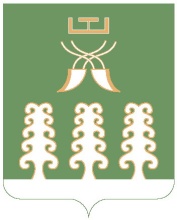 РЕСПУБЛИКА БАШКОРТОСТАНМУНИЦИПАЛЬНЫЙ РАЙОНШАРАНСКИЙ РАЙОНСОВЕТ СЕЛЬСКОГО ПОСЕЛЕНИЯНИЖНЕТАШЛИНСКИЙ СЕЛЬСОВЕТ452645, с.Нижние Ташлы, ул. Победы, 20Тел.  2-51-49, факс 2-51-49,E-mail:ntashss@yandex.ruИНН 0251000863, ОГРН 1060207005320№ п/пНаименование, вид объектаУчетный номер (кадастровый или инвентарный номер)Адрес, местонахождение  объектаХарактеристики объекта Характеристики объекта Характеристики объекта Обременение№ п/пНаименование, вид объектаУчетный номер (кадастровый или инвентарный номер)Адрес, местонахождение  объектаЭтажностьОбщая площадь, кв.м.дополнительная информацияОбременение12345678